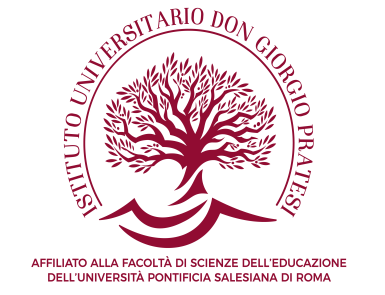 Allegato 9GRIGLIA DI VALUTAZIONE IN ITINERE                                III anno di Corso(da compilarsi da parte del tutor)Studente……………………………………………………………Tutor ………………………………………………………………Ente ospitante……………………………………………………..Sulla base degli obiettivi relativi all'anno di corso di competenza, il tutor indichi un giudizio per ogni singolo obiettivo secondo la seguente scaletta: 1 INSUFFICIENTE 2 MEDIOCRE 3 SUFFICIENTE 4 BUONO 5 OTTIMOIn caso di obiettivo non raggiunto si chiede al tutor di indicarne i motivi, utilizzando anche più fogli. 
Spazio per eventuali considerazioni:_____________________________________________________________________________________________________________________________________________________________________________________________________________________________________________________________________ Data ……………………..						Firma del tutor									     ________________________12345Acquisizione della capacità di analizzare i bisogni e programmare un intervento educativo 12345Saper stilare un PEI individuale o di gruppo12345Saper lavorare in team/equipe: organizzare i saperi, conoscere gli specifici professionali, compiti e competenze, ruoli e organizzazione interna, decisione (saper comprendere e identificare i problemi, saper prendere decisioni, saper comunicare e confrontarsi in gruppo)12345Sapere ricostruire e rielaborare l’esperienza compiuta, anche nella direzione di identificare i nodi problematici, di raccogliere le informazioni mancanti, di ricercare il senso delle azioni compiute12345Sapere autovalutare il proprio apprendimento in relazione sia alle conoscenze sia alle competenze, mettendosi in relazione con l’équipe educativa12345